Kreuze richtig oder falsch an.Nenne 2 Aufgaben der Proteine:Ordne folgende Begriffe der Abbildung zu.NASENHÖHLE – LUFTRÖHRE – LUNGENBLÄSCHEN – MUNDHÖLE – BRONCHIE – LUNGENFLÜGEL 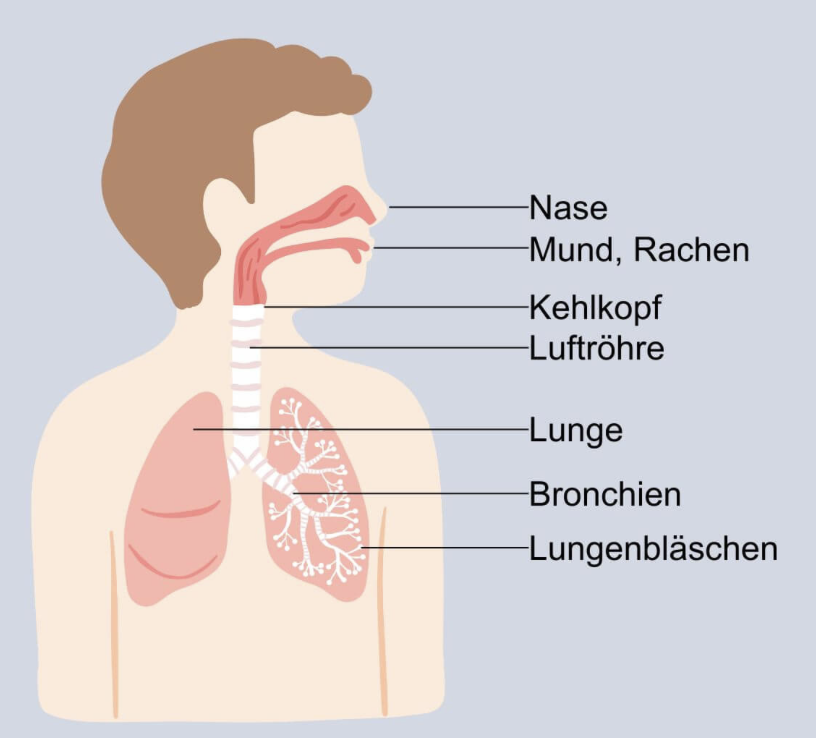 Biologie- Test Biologie- Test Biologie- Test Klasse: 4bDatum: 08.02.2024Name:Name:Richtig:Falsch:Rauchen verstopft die Alveolen!Proteine bestehen aus Kohlenhydraten.Protein ist ein anderes Wort für Fett.Nicht- essenzielle Aminosäuren kann der Körper selbst herstellen.Wir brauchen Kohlenhydrate, um Energie zu haben. 